

FORMULÁŘ PRO ODSTOUPENÍ OD KUPNÍ SMLOUVY/ VÝMĚNA ZBOŽÍ

Jméno a příjmení: ………………………………………………………………………………………………………………………………

E-mail a telefon: …………………………………………………………………………………………………………………………………..

Číslo objednávky: ………………..………………….…..……. Datum vystavení faktury: ………………....……………………


Vyberte následující:  ……………………………………………………………………………………………………..………………….

Požaduji vrácení zboží a peníze chci zaslat zpět: …....……………………………………………………………

Uveďte číslo bankovního účtu: ………………………………………………………………/……………………………………………

Vracím následující zboží: ……………………………………………………………………………………………………………………..

……………………………………………………………………………………………………………………………………………………………

…………………………………………………………………………………………………………………………………………………………….

Požaduji výměnu zboží: ..…………………………………………………………………………………………………….

Vrácené zboží požaduji vyměnit za: ……………………………………………………………………………………………………..

…………………………………………………………………………………………………………………………………………………………….


Tento formulář zašlete společně se zbožím na adresu: Babycar s.r.o., Božetěchova 97a, 612 00 Brno

Vyplnění všech údajů je povinné. Odstoupení od kupní smlouvy bude vyřízeno v zákonné lhůtě 14 dní – dle obchodních podmínek www.babycar.cz.

Veškeré nakládání s osobními údaji zákazníků se řídí z. č. 101/2000sb., zákonem o ochraně osobních údajů ve znění pozdějších novel a ostatními právními předpisy platnými na území ČR.




Datum: ………………………………………                                                             Podpis: ………………………………………


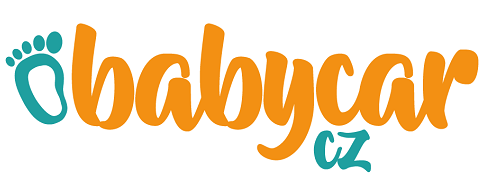 